Söök well, de....... Plattdüütsk proten kann ______________________...geern Gröönkohl mag _________________________... oller as acht  is  ______________________________... en Hund to Huus hett ________________________... twee Bröörs hett ____________________________... al en Wiehnachtsboom sehn hett_______________... geern singen mag ___________________________... mit Oma of Opa Platt proot ____________________... de Boßeln kann ______________________________... de weet, wat "Schmetterling" up Platt heet ______________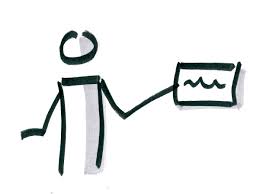 